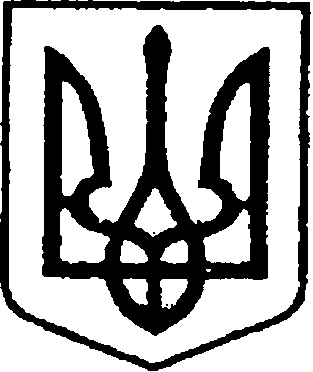 УКРАЇНАЧЕРНІГІВСЬКА ОБЛАСТЬН І Ж И Н С Ь К А    М І С Ь К А    Р А Д А19 сесія VII скликанняР І Ш Е Н Н Явід  26 грудня 2016 р.		       м. Ніжин	                             № 12-19/2016У відповідності до статей 26, 42, 59, 60  Закону України   «Про місцеве самоврядування в Україні», Закону України “Про передачу об’єктів права державної та комунальної власності”, розглянувши листи Державної служби України з надзвичайних ситуацій №03-9084/214 від 29.06.2016року, Спеціального авіаційного загону №90/01-37/3278 від 10.10.2016року щодо прийняття у комунальну власність територіальної громади міста Ніжина квартири в житловому будинку міська рада вирішила: Дати згоду та прийняти безоплатно з державної до комунальної власності територіальної громади міста Ніжина – на бухгалтерський облік управління житлово-комунального господарства та будівництва Ніжинської міської ради  квартиру №2 в житловому будинку за адресою: м. Ніжин, вул. Космонавтів, 60 з подальшою передачею на бухгалтерський облік комунальному підприємству «Керуюча компанія «Північна» з метою проведення процедури приватизації квартири.           2. Організацію виконання даного рішення покласти на першого заступника міського голови з питань діяльності виконавчих органів ради Олійника Г.М., начальника управління житлово-комунального господарства та будівництва Ніжинської міської ради  Кушніренка А.М.3. Начальнику відділу з управління та приватизації комунального майна виконавчого комітету Ніжинської міської ради Константиненко О.В., забезпечити оприлюднення даного рішення на офіційному сайті Ніжинської міської ради  протягом п’яти робочих днів після його прийняття.  4. Контроль за виконанням даного рішення покласти на постійну депутатську комісію з майнових та житлово-комунальних питань, транспорту, зв‘язку та охорони навколишнього середовища (голова комісії –Башинський В.М.).Міський голова                                                                                   А.В.ЛінникПро прийняття з державної до комунальної власності територіальної громади міста Ніжина квартири №2 в житловому будинку за адресою: м. Ніжин, вул. Космонавтів, буд.60 